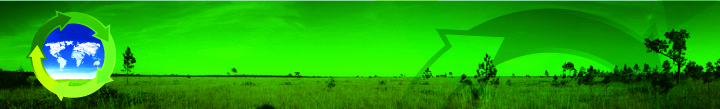 Coaches Training Workshop18-22 January 2016, Colorado Springs, Colorado, USAAGENDAObjectivesThe fundamental objective of the workshop is to launch new conservation coaches who 1) are responsible for facilitating and supporting conservation teams in the practice of an adaptive management framework designed to develop effective conservation strategies and measures and 2) will commit to sharing their experiences and knowledge across a larger community of conservation practitioners.  More specifically, the coaches training will:Provide an in-depth orientation on the fundamentals of supporting and coaching the practice of the Open Standards for Conservation Practice; Provide insights, tips and an overview of the support available for the process of facilitating and organizing both individual team and multi-team workshops;  Review CCNet (including partner) support and training materials (e.g. PowerPoint presentations; guidelines for sponsors/coordinators/facilitators; “tools”; website, etc.);Provide opportunities to practice coaching and facilitating some of the newer elements available to support the Open Standards approach;Allow you to meet coaches from other parts of CCNet and share experiences of what has worked in different types of settings and scales; andIdentify areas of the practice for which new coaches would like additional support and training.Monday 18 January 2016Monday 18 January 20161100+ ARRIVALS, CHECK-IN, GETTING SETTLED12001400154517151800LunchWelcome and Overview1A. Before the First Workshop or Planning MeetingReview of the dayDINNER – greeting, participant introductions After dinnerIntroduction to Coaches Network StoryTuesday 19 January 2016Tuesday 19 January 20160700BREAKFAST0830Welcome and intro to day10001B. Conservation Targets1045BREAK11001B. Assessing Conservation Target Viability1230LUNCH13301C. Threat Rating - Facilitating this step14151D. Analyzing the Situation and Stakeholders  1615BREAK16301D. Human Wellbeing Targets (HWT)1730Review of the day1830DINNERWednesday 20 January 2016Wednesday 20 January 20160700BREAKFAST0830Welcome and intro to day08452A. Conservation Strategies09452A-C. Strategies – Results Chains1030BREAK10452A-C. Strategies – Results Chains (cont’d)1230LUNCH13302A-C. Strategies – Results Chains (cont’d)1500Review of day1515FIELD TIME1830DINNER2000Camp fire “stories” – what it means to be a coachThursday 21 January 2016Thursday 21 January 20160700BREAKFAST0800Welcome and intro to the day08152A-C. Strategies – Result Chains (cont’d)10302B. Measures (Monitoring Plans) & Adaptive Management1045BREAK11152C. Operational Planning1230LUNCH13303A-C. Implementing Strategies & Measures1430Climate Change Session1500BREAK1515Climate Change Session (cont’d)1745Review of day1830DINNER2000Optional Miradi AM Software – Tech Tips & Q&AFriday 22 January 2016Friday 22 January 20160730BREAKFAST0900Unanswered questions – Clinic 1030BREAK1045Facilitation and Logistics1115Coaches Materials, Navigating the Web, Staying Connected1145Closing Comments, Training Evaluation, Secret Friend, Graduation, class photo12001230ClosingLunch